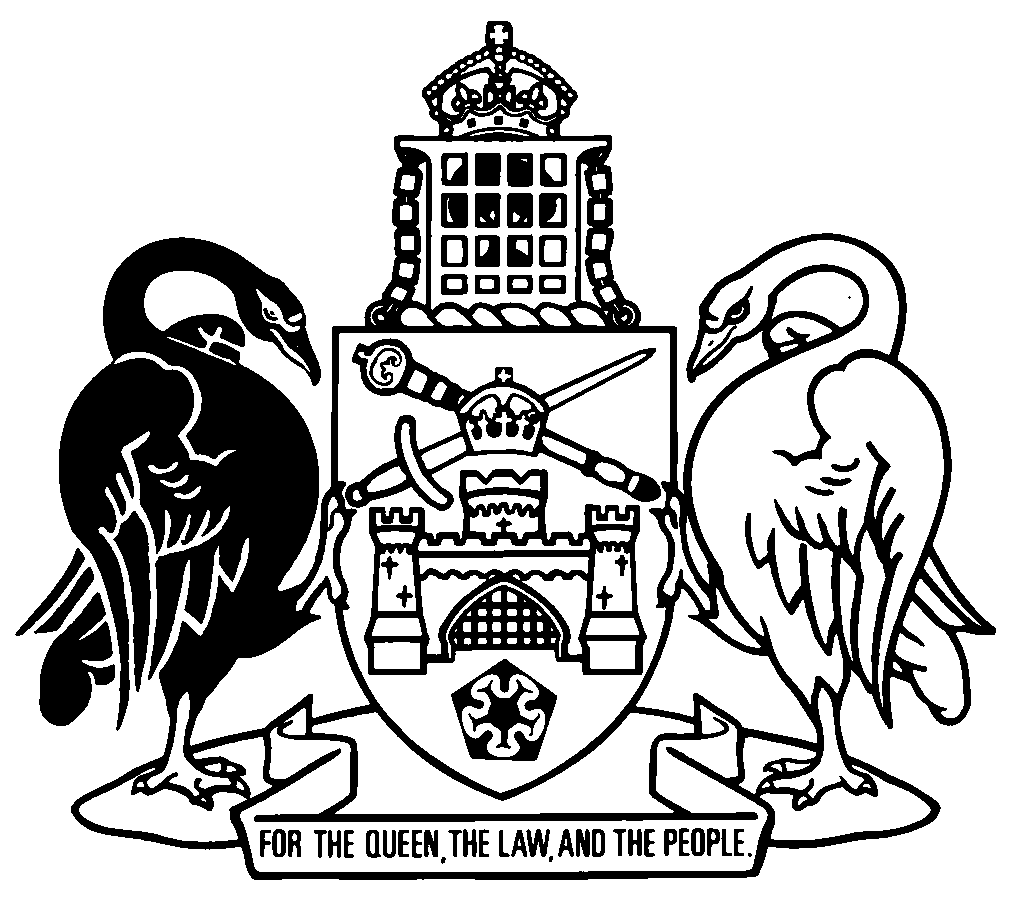 Australian Capital TerritoryLegislation Update 2020Cut-off date 7 February 2020[Includes subordinate law 2020 Nos 1-4]Prepared by the ACT Parliamentary Counsel’s OfficeKey to abbreviations and symbolsThe ACT Parliamentary Counsel’s Office aims to provide legislation products and service of the highest standard. The office is committed to the continuous improvement of its products and services and welcomes comments and suggestions.  You can contact the office by telephone (02) 6205 3700 or email PCO@act.gov.au.Australian Capital TerritoryLegislation Update 2020Contents	PageInformation about the Legislation Update 2020	1Table 1	Numerical table of Acts 2020	7Table 2	Alphabetical table of Acts 2020	8Table 3	Numerical table of subordinate 
laws 2020	9Table 4	Alphabetical table of subordinate 
laws 2020	10Table 5	Alphabetical table of new and affected legislation 2020	11Table 6	Alphabetical table of repealed 
legislation 2020	33Information about the Legislation Update 2020The Legislation Update 2020 contains information about ACT legislation for 2020.  The legislation update is published weekly at www.legislation.act.gov.au.New entries in each issue are highlighted with grey shading.The legislation update includes 6 tables.Table 1	Numerical table of Acts 2020Table 1 lists, in numerical order, Acts notified in 2020 including their notification and commencement details.  Table 2	Alphabetical table of Acts 2020Table 2 lists, in alphabetical order, Acts notified in 2020.  For amending Acts, it also lists each Act or SL amended by the Act.Table 3	Numerical table of subordinate laws 2020Table 3 lists, in numerical order, subordinate laws notified in 2020 including their notification and commencement details.Table 4	Alphabetical table of subordinate laws 2020Table 4 lists, in alphabetical order, subordinate laws (SLs) notified in 2020.  For amending SLs, it also lists each Act or SL amended by the SL.Table 5	Alphabetical table of new and affected legislation 2020Table 5 contains details of Acts and subordinate laws notified, amended, modified or commencing in 2020.  Table 5 also contains bills currently before the Legislative Assembly.How Acts and bills appear in table 5Acts and bills are listed–	in alphabetical order, and	under the Act they amend if they are amending Acts or bills.ExampleHow subordinate laws appear in table 5Subordinate laws appear under the Act under which they are made.ExampleBills information in table 5A reference to a bill passed by the Legislative Assembly also includes the date it is passed.ExampleThe letters (PMB) after the title of a bill indicate that the bill was presented by a Private Member, that is, the bill is not a government bill.Notification and commencement in table 5Notification and commencement detailsDetails of notification and commencement are included.  These details are listed under the Act or subordinate law, wherever the Act or subordinate law appears in the table. ExampleThe provisions of a law providing for its name and commencement automatically commence on the notification day of the law unless the law otherwise expressly provides (see Legislation Act, s 75 (1)).Uncommenced legislationIf provisions of an Act or subordinate law are not yet in force, the commencement details are underlined.ExampleorDefault commencement of postponed lawIf a postponed law has not commenced within 6 months beginning on its notification day, it automatically commences on the first day after that period (see Legislation Act, s 79).  A note indicates the date of the default commencement.ExampleA postponed law does not automatically commence on the first day after that period if the law expressly states that the Legislation Act, s 79 does not apply.  A note indicates when a default commencement does not apply.ExampleReferences in table 5Cross-references for changed namesIf the changed name of legislation is significantly different from its previous name, a cross-reference will also be included in its previous alphabetical place.ExamplePink-tailed Legless Lizard Act 1971—see Pink-tailed Legless Lizard Protection Act 1971If the name of subordinate legislation is significantly different from the name of the empowering Act, a cross-reference will appear in the alphabetical place for the subordinate legislation’s name.ExampleMonotreme Regulation—see Platypus Act 2000References to expired provisionsIf a law providing for the expiry of all or some of its provisions is made, details of the expiry are included in the table.  Uncommenced expiry details are underlined.ExampleReferences to repealed legislationIf a law has been included in table 5 because it was made or amended in 2020 and it is subsequently repealed in 2020, the law remains in table 5.  However, the word ‘repealed’ appears after the name.  If the repeal has not commenced, the word ‘repealed’ is underlined.  The law also appears in table 6 – Alphabetical table of repealed legislation.ExampleTable 6	Alphabetical table of repealed legislation 2020Table 6 contains Acts and subordinate laws repealed in 2020.  Legislation that has lapsed, expired or ceased to have effect is treated as repealed legislation.  Table 6 includes proposed repeals by bills.How legislation appears in table 6Table 6 shows Acts and subordinate laws repealed in 2020 in alphabetical order.  Notification and commencement details for the repealing provisions are included.  Some repealing laws were notified before 2020, but the repealing provision only commenced in 2020.  Other repealing laws were notified in 2020 and the repealing provision commenced in 2020.  In some cases notification happened in 2020, but the repealing provision had not yet commenced.If the repealing legislation has commenced, the repealed legislation appears in bold type. ExampleIf the repealing legislation has not yet commenced, the entry appears in light type and is underlined.ExampleRepealed subordinate laws are listed under the Act under which they are made.  However, if the authorising Act has not been repealed its title appears in light type.  ExampleAutomatic repeal of amending or repealing lawsAn amending or repealing law is automatically repealed on the day after all of its provisions have commenced (see Legislation Act 2001, s 89 (1) and (10), def amending law).  However, the repeal of an amending or repealing law does not affect the continuing operation of the amendments or revive the repealed law (see Legislation Act 2001, s 86).ExampleTable 1	Numerical table of Acts 2020Table 2	Alphabetical table of Acts 2020Table 3	Numerical table of subordinate laws 2020Table 4	Alphabetical table of subordinate laws 2020Table 5	Alphabetical table of new and affected legislation 2020Table 6	Alphabetical table of repealed legislation 2020am = amended/amendsamdt = amendmentch = chaptercl = clauseCN = commencement noticedict = dictionarydisallowed = disallowed by the Legislative Assemblydiv = divisionEMB = executive member’s billexp = expires/expiredGaz = gazetteIA = Interpretation Act 1967LA = Legislation Act 2001LR = legislation registermod = modifiedNo = numberorig = originalp = pagePMB = private member’s billprev = previouslypt = partr = rule/subrulerep = repealed/repealss = section/subsectionsch = scheduleSL = subordinate lawSPB = Speaker of the Legislative Assembly billunderlining = whole or part not commenced or to be expiredWombat Act 1992 A1992-23am by Wombat Amendment Act 2020 (No 2) A2020-90 sch 1 pt 190Platypus Act 2000 A2000-68…Platypus Regulation 2020 SL2020-1212Kookaburra Act 2001 A2001-82proposed am by Native Birds Amendment Bill 2020passed 21 February 2020Kangaroo Act 1992 A1992-24am by Kangaroo Amendment Act 2020 A2020-3notified LR 14 March 2020s 1, s 2 commenced 14 March 2020 (LA s 75 (1))remainder commenced 15 March 2020 (s 2)3Brush-tailed Rock Wallaby Act 2002 A2002-63am by Native Animals Act 2020 (No 1) A2020-5 sch 3 pt 3.5…sch 3 pt 3.5 commences 17 January 2020 (s 2 (1))5Koala Act 2020 A2020-5454…pt 3 commences 1 July 2020 (s 2 (1))remainder awaiting commencement (s 2 (2))Note	default commencement under s 2 (3): 2 December 2020Echidna Act 2020 A2020-55notified LR 24 January 2020s 1, s 2 commenced 24 January 2020 (LA s 75 (1))remainder awaiting commencement (s 2)Note	default commencement under LA s 79:  24 July 2020Emu Act 1933 A1933-53am by Emu Legislation Amendment Act 2020 A2020-63 pt 11...pt 11 awaiting commencement (s 2 (1))Note	default commencement under LA s 79 does not apply to this Act63Corroboree Frog Act 1912 A1912-34Note	pt 6 exp 29 November 2020 (s 29 (1))Bilby (Expiry) Regulation 2020 SL2020-18 (repealed—see table 6)18Possum Act 1994 A1994-32rep by Legislation Amendment Act 2020 A2020-23 s 31notified LR 27 May 2020s 1, s 2 commenced 27 May 2020 (LA s 75 (1))s 31 commenced 28 May 2020 (s 2 (1))23Flying Fox Act 1902 A1902-69rep by Statute Law Amendment Act 2020 (No 4) A2020-76 sch 4 pt 4.12notified LR 20 December 2020s 1, s 2 taken to have commenced 7 October 2020 (LA s 75 (2))sch 4 pt 4.12 commences 17 January 2021 (s 2 (1))76Smoky Mouse Act 1901 A1901-62Smoky Mouse Regulation 1902 SL1902-8rep by Smoky Mouse Repeal Regulation 2020 SL2020-10notified LR 7 March 2020s 1, s 2 commenced 7 March 2020 (LA s 75 (1))remainder commenced 8 March 2020 (s 2)10Nobby Dragon Amendment Act 2020 A2020-33rep 15 February 2020 (LA s 89 (1))NoActActNoNoSubordinate legislation1Firearms Amendment Regulation 2020 (No 1)made under the Firearms Act 1996notified LR 9 January 2020s 1, s 2 commenced 9 January 2020 (LA s 75 (1))remainder commenced 10 January 2020 (s 2)2Magistrates Court (Long Service Leave Portable Schemes Infringement Notices) Regulation 2020made under the Magistrates Court Act 1930notified LR 20 January 2020s 1, s 2 commenced 20 January 2020 (LA s 75 (1))remainder commenced 21 January 2020 (s 2)3Medicines, Poisons and Therapeutic Goods (Continued Dispensing) Amendment Regulation 2020 (No 1)made under the Medicines, Poisons and Therapeutic Goods Act 2008notified LR 20 January 2020s 1, s 2 commenced 20 January 2020 (LA s 75 (1))remainder commenced 21 January 2020 (s 2)4Road Transport (Safety and Traffic Management) Amendment Regulation 2020 (No 1)made under the Road Transport (Safety and Traffic Management) Act 1999notified LR 6 February 2020s 1, s 2 commenced 6 February 2020 (LA s 75 (1))remainder commenced 7 February 2020 (s 2)Subordinate legislationNoFirearms Amendment Regulation 2020 (No 1)1am Firearms Regulation 2008 SL2008-55Magistrates Court (Long Service Leave Portable Schemes Infringement Notices) Regulation 20202Medicines, Poisons and Therapeutic Goods (Continued Dispensing) Amendment Regulation 2020 (No 1)3am Medicines, Poisons and Therapeutic Goods Regulation 2008 SL2008-42Road Transport (Safety and Traffic Management) Amendment Regulation 2020 (No 1)4am Road Transport (Safety and Traffic Management) Regulation 2017 SL2017-45ActSubordinate lawNoACT Civil and Administrative Tribunal Act 2008 A2008-35am by Motor Accident Injuries Act 2019 A2019-12 sch 3 pt 3.1notified LR 31 May 2019s 1, s 2 commenced 31 May 2019 (LA s 75 (1))sch 3 pt 3.1 commenced 1 February 2020 (s 2 (1) and CN2019-13)am by Courts (Fair Work and Work Safety) Legislation Amendment Act 2019 A2019-32 pt 2notified LR 9 October 2019s 1, s 2 commenced 9 October 2019 (LA s 75 (1))pt 2 awaiting commencement (s 2 (2))Note	default commencement under s 2 (3):  9 October 2020 (LA s 79 does not apply to this Act)ACT Teacher Quality Institute Act 2010 A2010-55Note	pt 16 exp 29 August 2024 (s 157)am by ACT Teacher Quality Institute Amendment Act 2019 A2019-26 pt 2notified LR 28 August 2019s 1, s 2 commenced 28 August 2019 (LA s 75 (1))s 15 (so far as it inserts s 70F) commenced 1 January 2020 (s 2 (2))pt 2 remainder commenced 29 August 2019 (s 2 (1))Animal Welfare Act 1992 A1992-45Note	s 113 exp 17 October 2025 (s 113 (3))am by Animal Welfare Legislation Amendment Act 2019 A2019-35 pt 2notified LR 10 October 2019s 1, s 2 commenced 10 October 2019 (LA s 75 (1))s 25, s 32, s 50, s 51, s 53, s 54, s 56, s 85, s 86, s 106, s 113, s 117, s 119 commence 10 April 2020 (s 2 (2))pt 2 remainder commenced 17 October 2019 (s 2 (1))Annual Reports (Government Agencies) Act 2004 A2004-8am by Work Health and Safety Amendment Act 2019 A2019-38 sch 1 pt 1.1notified LR 31 October 2019s 1, s 2 commenced 31 October 2019 (LA s 75 (1))sch 1 pt 1.1 awaiting commencement (s 2 (1))Note	default commencement under LA s 79:  30 April 2020Bail Act 1992 A1992-8Note	s 44A exp 1 May 2020 (s 44A (3))Births, Deaths and Marriages Registration Act 1997 A1997-112Note	s 7 (6), (7) exp 27 February 2020 (s 7 (7))Cemeteries and Crematoria Bill 2019presented 28 November 2019Children and Young People Act 2008 A2008-19Note	ch 31 exp 31 December 2020 (s 987 (4))Civil Law (Property) Act 2006 A2006-38proposed am by Unit Titles Legislation Amendment Bill 2019presented 28 November 2019Civil Law (Sale of Residential Property) Act 2003 A2003-40proposed am by Unit Titles Legislation Amendment Bill 2019presented 28 November 2019Civil Law (Wrongs) Act 2002 A2002-40am by Motor Accident Injuries Act 2019 A2019-12 sch 3 pt 3.2notified LR 31 May 2019s 1, s 2 commenced 31 May 2019 (LA s 75 (1))sch 3 pt 3.2 commenced 1 February 2020 (s 2 (1) and CN2019-13)Community Title Act 2001 A2001-58proposed am by Unit Titles Legislation Amendment Bill 2019presented 28 November 2019Construction Occupations (Licensing) Act 2004 A2004-12Note	s 189 exp 30 March 2025 (s 189 (2))am by Crimes (Disrupting Criminal Gangs) Legislation Amendment Act 2019 A2019-43 pt 2notified LR 6 December 2019s 1, s 2 commenced 6 December 2019 (LA s 75 (1))pt 2 awaiting commencement (s 2 (2))Note	default commencement under LA s 79:  6 June 2020am by Building and Construction Legislation Amendment Act 2019 A2019-48 pt 5notified LR 9 December 2019s 1, s 2 commenced 9 December 2019 (LA s 75 (1))ss 27-29 awaiting commencement (s 2 (2))pt 5 remainder commenced 10 December 2019 (s 2 (1))Note	default commencement under LA s 79:  9 June 2020Construction Occupations (Licensing) Regulation 2004 SL2004-36am by Crimes (Disrupting Criminal Gangs) Legislation Amendment Act 2019 A2019-43 pt 3notified LR 6 December 2019s 1, s 2 commenced 6 December 2019 (LA s 75 (1))pt 3 awaiting commencement (s 2 (2))Note	default commencement under LA s 79:  6 June 2020Controlled Sports Act 2019 A2019-9Note	pt 15 exp 11 October 2020 (s 154)Co-operatives National Law (ACT) Act 2017 A2017-8Note	pt 10 exp 1 May 2022 (s 58)Court Procedures Act 2004 A2004-59Court Procedures Rules 2006 SL2006-29Note	r 4 (2) (including table 4.1), (3) exp on the day the last of the provisions mentioned in the table, column 3 is repealed or otherwise ceases to apply for the purpose of proceedings in the Supreme Court (r 4 (3))am by Court Procedures Amendment Rules 2019 (No 3) SL2019-30notified LR 19 December 2019r 1, r 2 commenced 19 December 2019 (LA s 75 (1))remainder commenced 1 January 2020 (r 2)Crimes Act 1900 A1900-40Note	s 35AB exp 7 December 2024 (s 35AB (3))	mod to s 187 exp on the day the Heavy Vehicle National Law (ACT) (Transitional Provisions) Regulation 2014 SL2014-16 expires (see A2013-51 s 42A (2))	s 210M exp 7 March 2021 (s 210M (3))	s 442A exp 1 September 2022 (s 442A (3))proposed am by Crimes (Consent) Amendment Bill 2018 (PMB)presented 11 April 2018proposed am by Crimes (Offences Against Frontline Community Service Providers) Amendment Bill 2019 (PMB)presented 23 October 2019proposed am by Crimes (Protection of Police, Firefighters and Paramedics) Amendment Bill 2019presented 22 October 2019Crimes (Child Sex Offenders) Act 2005 A2005-30Note	s 9 (1) (a) (i) note, (6) exp 3 June 2021 (s 9 (6))Crimes (Sentence Administration) Act 2005 A2005-59Note	s 81 exp 2 March 2020 (s 81 (2))	s 1006 exp 12 months after the commencement day (s 1006 (4))	ch 22 exp 5 years after the commencement day (s 1007)am by Sentencing (Parole Time Credit) Legislation Amendment Act 2019 A2019-45 pt 2notified LR 6 December 2019s 1, s 2 commenced 6 December 2019 (LA s 75 (1))pt 2 awaiting commencement (s 2)Note	default commencement under LA s 79:  6 June 2020Crimes (Sentencing) Act 2005 A2005-58Note	s 61E exp 5 years after the day it commences (s 61E (3))	s 80ZQ exp 3 December 2024 (s 80ZQ (2))am by Crimes (Disrupting Criminal Gangs) Legislation Amendment Act 2019 A2019-43 pt 5notified LR 6 December 2019s 1, s 2 commenced 6 December 2019 (LA s 75 (1))pt 5 awaiting commencement (s 2 (2))Note	default commencement under LA s 79:  6 June 2020am by Sentencing (Parole Time Credit) Legislation Amendment Act 2019 A2019-45 pt 3notified LR 6 December 2019s 1, s 2 commenced 6 December 2019 (LA s 75 (1))pt 3 awaiting commencement (s 2)Note	default commencement under LA s 79:  6 June 2020proposed am by Crimes (Offences Against Frontline Community Service Providers) Amendment Bill 2019 (PMB)presented 23 October 2019Criminal Code 2002 A2002-51Note	s 5 (2), (3) exp on the application date (s 5 (3) and see s 10)	s 8 exp on the application date (s 8 (5) and see s 10)	s 10 exp on the application date (s 10 (3) and see s 10 (1))am by Drugs of Dependence (Personal Cannabis Use) Amendment Act 2019 A2019-34 sch 1 pt 1.1notified LR 10 October 2019s 1, s 2 commenced 10 October 2019 (LA s 75 (1))sch 1 pt 1.1 commenced 31 January 2020 (s 2 (1) and CN2020-1)am by Evidence (Miscellaneous Provisions) Amendment Act 2019 A2019-41 sch 1 pt 1.1notified LR 31 October 2019s 1, s 2 commenced 31 October 2019 (LA s 75 (1))amdt 1.1, amdt 1.12 commenced 31 January 2020 (s 2 and CN2020-2)sch 1 pt 1.1 remainder awaiting commencement (s 2)Note	default commencement under LA s 79:  30 April 2020Dangerous Substances Act 2004 A2004-7am by Work Health and Safety Amendment Act 2019 A2019-38 sch 1 pt 1.2notified LR 31 October 2019s 1, s 2 commenced 31 October 2019 (LA s 75 (1))sch 1 pt 1.2 awaiting commencement (s 2 (1))Note	default commencement under LA s 79:  30 April 2020Dangerous Substances (Explosives) Regulation 2004 SL2004-10am by Work Health and Safety Amendment Act 2019 A2019-38 sch 1 pt 1.3notified LR 31 October 2019s 1, s 2 commenced 31 October 2019 (LA s 75 (1))sch 1 pt 1.3 awaiting commencement (s 2 (1))Note	default commencement under LA s 79:  30 April 2020Dangerous Substances (General) Regulation 2004 SL2004-56am by Work Health and Safety Amendment Act 2019 A2019-38 sch 1 pt 1.4notified LR 31 October 2019s 1, s 2 commenced 31 October 2019 (LA s 75 (1))sch 1 pt 1.4 awaiting commencement (s 2 (1))Note	default commencement under LA s 79:  30 April 2020Disability Services Act 1991 A1991-98am by Official Visitor Amendment Act 2019 A2019-29 sch 1 pt 1.3notified LR 2 October 2019s 1, s 2 commenced 2 October 2019 (LA s 75 (1))amdt 1.8 awaiting commencement (s 2 (1))sch 1 pt 1.3 remainder commenced 3 October 2019 (s 2 (2))Note	default commencement under LA s 79:  2 April 2020Discrimination Act 1991 A1991-81Note	s 30 (1) (a), (b), (4) exp on the day stated in the declaration (s 30 (2), (4))am by Animal Welfare Legislation Amendment Act 2019 A2019-35 pt 4notified LR 10 October 2019s 1, s 2 commenced 10 October 2019 (LA s 75 (1))pt 4 commences 10 April 2020 (s 2 (2))Domestic Animals Act 2000 A2000-86Note	s 162 exp 30 April 2020 (s 162 (4))	pt 12 exp 30 April 2023 (s 163)am by Animal Welfare Legislation Amendment Act 2019 A2019-35 pt 5notified LR 10 October 2019s 1, s 2 commenced 10 October 2019 (LA s 75 (1))pt 5 commences 10 April 2020 (s 2 (2))proposed am by Domestic Animals (Dangerous Dogs) Legislation Amendment Bill 2018 (PMB)presented 24 October 2018proposed am by Domestic Animals (Disqualified Keepers Register) Amendment Bill 2019 (PMB)presented 23 October 2019Domestic Animals Regulation 2001 SL2001-17am by Animal Welfare Legislation Amendment Act 2019 A2019-35 pt 6notified LR 10 October 2019s 1, s 2 commenced 10 October 2019 (LA s 75 (1))pt 6 commences 10 April 2020 (s 2 (2))proposed am by Domestic Animals (Dangerous Dogs) Legislation Amendment Bill 2018 (PMB)presented 24 October 2018Drugs of Dependence Act 1989 A1989-11Note	s 205A exp 5 years after the day it commences (s 205A (3))am by Drugs of Dependence (Personal Cannabis Use) Amendment Act 2019 A2019-34notified LR 10 October 2019s 1, s 2 commenced 10 October 2019 (LA s 75 (1))remainder commenced 31 January 2020 (s 2 (1) and CN2020-1)Duties Act 1999 A1999-7Note	ch 19 exp 18 September 2022 (s 474)Education Act 2004 A2004-17am by Education Amendment Act 2019 A2019-47notified LR 9 December 2019s 1, s 2 commenced 9 December 2019 (LA s 75 (1))remainder awaiting commencement (s 2)Note	default commencement under LA s 79:  9 June 2020Education Regulation 2005 SL2005-1am by Education Amendment Act 2019 A2019-47 sch 1notified LR 9 December 2019s 1, s 2 commenced 9 December 2019 (LA s 75 (1))sch 1 awaiting commencement (s 2)Note	default commencement under LA s 79:  9 June 2020Electoral Act 1992 A1992-71proposed am by Electoral Amendment Bill 2018presented 29 November 2018proposed am by Electoral Legislation Amendment Bill 2019presented 26 September 2019proposed am by Legislative Assembly (Office of the Legislative Assembly) Amendment Bill 2019presented 24 October 2019Emergencies Act 2004 A2004-28Note	s 129 (7), (8) exp 21 June 2024 (s 129 (8))am by Motor Accident Injuries Act 2019 A2019-12 sch 3 pt 3.3notified LR 31 May 2019s 1, s 2 commenced 31 May 2019 (LA s 75 (1))sch 3 pt 3.3 commenced 1 February 2020 (s 2 (1) and CN2019-13)Energy Efficiency (Cost of Living) Improvement Act 2012 A2012-17am by Energy Efficiency (Cost of Living) Improvement Amendment Act 2019 A2019-30notified LR 3 October 2019s 1, s 2 commenced 3 October 2019 (LA s 75 (1))s 3, s 5, s 14, s 21, s 23, s 25, s 28 commenced 4 October 2019 (s 2 (1))s 4 (1), s 11, s 27 awaiting commencement (s 2 (2))remainder commences 1 January 2021 (s 2 (5))Note	default commencement under s 2 (3):  3 October 2020 (LA s 79 does not apply to the provisions mentioned in s 2 (2))am by Work Health and Safety Amendment Act 2019 A2019-38 sch 1 pt 1.5notified LR 31 October 2019s 1, s 2 commenced 31 October 2019 (LA s 75 (1))sch 1 pt 1.5 awaiting commencement (s 2 (1))Note	default commencement under LA s 79:  30 April 2020Evidence Act 2011 A2011-12am by Evidence (Miscellaneous Provisions) Amendment Act 2019 A2019-41 sch 1 pt 1.2notified LR 31 October 2019s 1, s 2 commenced 31 October 2019 (LA s 75 (1))sch 1 pt 1.2 awaiting commencement (s 2)Note	default commencement under LA s 79:  30 April 2020Evidence (Miscellaneous Provisions) Act 1991 A1991-34am by Evidence (Miscellaneous Provisions) Amendment Act 2019 A2019-41 pt 2notified LR 31 October 2019s 1, s 2 commenced 31 October 2019 (LA s 75 (1))s 4 (so far as it inserts ch 1B hdg, ss 4AG-4AI), s 7 (so far as it inserts def intermediaries administrator) commenced 31 January 2020 (s 2 and CN2020-2)pt 2 remainder awaiting commencement (s 2)Note	default commencement under LA s 79:  30 April 2020Evidence (Miscellaneous Provisions) Regulation 2009 SL2009-23am by Evidence (Miscellaneous Provisions) Amendment Act 2019 A2019-41 pt 3notified LR 31 October 2019s 1, s 2 commenced 31 October 2019 (LA s 75 (1))s 9, s 10, s 11 (so far as it inserts pt 2 hdg, s 3A), ss 12-14 commenced 31 January 2020 (s 2 and CN2020-2)pt 3 remainder awaiting commencement (s 2)Note	default commencement under LA s 79:  30 April 2020Firearms Act 1996 A1996-74Firearms Regulation 2008 SL2008-55am by Firearms Amendment Regulation 2020 (No 1) SL2020-1notified LR 9 January 2020s 1, s 2 commenced 9 January 2020 (LA s 75 (1))remainder commenced 10 January 2020 (s 2)1Fisheries Act 2000 A2000-38Note	pt 13 exp 18 November 2023 (s 125)Freedom of Information Act 2016 A2016-55Note	s 110 exp 1 January 2025 (s 110 (4))Fuels Rationing Act 2019 A2019-11Note	s 10 (3), (4) exp 11 October 2020 (s 10 (4))	pt 10 exp 11 October 2021 (s 104)Gambling and Racing Control Act 1999 A1999-46Note	s 50A exp 1 May 2026 (s 50A (2))	pt 20 exp on the commencement of the Casino (Electronic Gaming) Act 2017 A2017-42 sch 4 (s 101)am by Gaming Legislation Amendment Act 2018 A2018-45 pt 2, sch 2notified LR 4 December 2018pt 1 taken to have commenced 15 June 2015 (s 2 (1))pt 2 commenced 11 December 2018 (s 2 (6))sch 2 commences 1 May 2020 (s 2 (5))Gambling and Racing Control (Code of Practice) Regulation 2002 SL2002-28Note	sch 1 pt 1.10 exp 26 May 2021 (s 1.101)Gaming Machine Act 2004 A2004-34Note	pt 2A (other than s 10G, div 2A.3, div 2A.4) exp 1 April 2026 (s 10U (1))	s 10G exp 1 April 2024 (s 10U (2))	div 2A.3, div 2A.4 exp 31 December 2020 (s 10U (3))	s 179 exp 1 May 2026 (s 179 (2))	s 179A exp 1 September 2021 (s 179A (2))	pt 22 exp 1 July 2020 (s 316)Gene Technology (GM Crop Moratorium) Act 2004 A2004-40Note	Act exp on a date (not earlier than 17 June 2006) fixed by the Minister by written notice (s 39)Government Procurement Act 2001 A2001-28Note	pt 11 exp 15 July 2021 (s 104)Heavy Vehicle National Law (ACT) Act 2013 A2013-51Note	s 41 exp 1 July 2020 (s 41 (3))	s 42A exp on the day the Heavy Vehicle National Law (ACT) (Transitional Provisions) Regulation 2014 SL2014-16 expires (see SL2014-16 s 4)	pt 6 exp 1 July 2020 (s 43)am by Motor Accident Injuries Act 2019 A2019-12 sch 3 pt 3.4notified LR 31 May 2019s 1, s 2 commenced 31 May 2019 (LA s 75 (1))sch 3 pt 3.4 commenced 1 February 2020 (s 2 (1) and CN2019-13)Heavy Vehicle National Law (ACT) (Transitional Provisions) Regulation 2014 SL2014-16Note	Regulation exp 1 July 2020 (s 4)Heritage Act 2004 A2004-57proposed am by Heritage Amendment Bill 2019presented 24 October 2019Human Rights Act 2004 A2004-5proposed am by Human Rights (Workers Rights) Amendment Bill 2019 (PMB)presented 27 November 2019Human Rights Commission Act 2005 A2005-40 Note	s 105A exp 1 April 2021 (s 105A (5))Inspector of Correctional Services Act 2017 A2017-47Note	s 39 exp 8 December 2024 (s 39 (3))Lands Acquisition Act 1994 A1994-42Note	pt 15 exp 1 September 2021 (s 202)Land Tax Act 2004 A2004-4Note	s 10 (1) (c), s 13A exp 30 June 2021 (s 13A (7))	pt 8 exp 30 June 2021 (s 60)Land Titles Act 1925 A1925-1am by Planning and Development (Community Concessional Leases) Amendment Act 2019 A2019-28 sch 1notified LR 2 October 2019s 1, s 2 commenced 2 October 2019 (LA s 75 (1))sch 1 awaiting commencement (s 2)Note	default commencement under LA s 79:  2 April 2020proposed am by Unit Titles Legislation Amendment Bill 2019presented 28 November 2019Land Titles Regulation 2015 SL2015-24proposed am by Unit Titles Legislation Amendment Bill 2019presented 28 November 2019Land Titles (Unit Titles) Act 1970 A1970-32proposed am by Unit Titles Legislation Amendment Bill 2019presented 28 November 2019Legislation Act 2001 A2001-14am by Work Health and Safety Amendment Act 2019 A2019-38 sch 1 pt 1.6notified LR 31 October 2019s 1, s 2 commenced 31 October 2019 (LA s 75 (1))sch 1 pt 1.6 awaiting commencement (s 2 (1))Note	default commencement under LA s 79:  30 April 2020proposed am by Unit Titles Legislation Amendment Bill 2019presented 28 November 2019Legislative Assembly (Office of the Legislative Assembly) Act 2012 A2012-26proposed am by Legislative Assembly (Office of the Legislative Assembly) Amendment Bill 2019presented 24 October 2019Lifetime Care and Support (Catastrophic Injuries) Act 2014 A2014-11Note	s 100 exp 1 July 2021 (s 100 (3))am by Motor Accident Injuries Act 2019 A2019-12 sch 3 pt 3.5notified LR 31 May 2019s 1, s 2 commenced 31 May 2019 (LA s 75 (1))sch 3 pt 3.5 commenced 1 February 2020 (s 2 (1) and CN2019-13)Limitation Act 1985 A1985-66am by Motor Accident Injuries Act 2019 A2019-12 sch 3 pt 3.6notified LR 31 May 2019s 1, s 2 commenced 31 May 2019 (LA s 75 (1))sch 3 pt 3.6 commenced 1 February 2020 (s 2 (1) and CN2019-13)Liquor Act 2010 A2010-35am by Crimes (Disrupting Criminal Gangs) Legislation Amendment Act 2019 A2019-43 pt 6notified LR 6 December 2019s 1, s 2 commenced 6 December 2019 (LA s 75 (1))pt 6 awaiting commencement (s 2 (2))Note	default commencement under LA s 79:  6 June 2020Litter Act 2004 A2004-47am by Litter Legislation Amendment Act 2019 A2019-39 pt 2notified LR 31 October 2019s 1, s 2 commenced 31 October 2019 (LA s 75 (1))s 25, s 28, s 32, s 34 awaiting commencement (s 2 (2))pt 2 remainder commenced 1 November 2019 (s 2 (1))Note	default commencement under s 2 (3):  31 October 2020 (LA s 79 does not apply to this Act)Long Service Leave (Portable Schemes) Act 2009 A2009-25am by Long Service Leave (Portable Schemes) Amendment Act 2019 A2019-44notified LR 6 December 2019s 1, s 2 commenced 6 December 2019 (LA s 75 (1))remainder commenced 1 January 2020 (s 2)Machinery Act 1949 A1949-11am by Work Health and Safety Amendment Act 2019 A2019-38 sch 1 pt 1.7notified LR 31 October 2019s 1, s 2 commenced 31 October 2019 (LA s 75 (1))sch 1 pt 1.7 awaiting commencement (s 2 (1))Note	default commencement under LA s 79:  30 April 2020Magistrates Court Act 1930 A1930-21Note	s 7D (3)-(5) exp 13 March 2020 (s 7D (4))am by Courts (Fair Work and Work Safety) Legislation Amendment Act 2019 A2019-32 pt 5notified LR 9 October 2019s 1, s 2 commenced 9 October 2019 (LA s 75 (1))s 14 commenced 10 October 2019 (s 2 (1))pt 5 remainder awaiting commencement (s 2 (2))Note	default commencement under s 2 (3):  9 October 2020 (LA s 79 does not apply to this Act)proposed am by Magistrates Court (Retirement Age of Magistrates) Amendment Bill 2018 (PMB)presented 9 May 2018proposed am by Magistrates Court (Infringement Notices) Amendment Bill 2019 (PMB)presented 27 November 2019Magistrates Court (Animal Welfare Infringement Notices) Regulation 2014 SL2014-3am by Animal Welfare Legislation Amendment Act 2019 A2019-35 pt 7notified LR 10 October 2019s 1, s 2 commenced 10 October 2019 (LA s 75 (1))s 134 commences 10 April 2020 (s 2 (2))pt 7 remainder commenced 17 October 2019 (s 2 (1))Magistrates Court (Domestic Animals Infringement Notices) Regulation 2005 SL2005-29am by Animal Welfare Legislation Amendment Act 2019 A2019-35 pt 8notified LR 10 October 2019s 1, s 2 commenced 10 October 2019 (LA s 75 (1))pt 8 commences 10 April 2020 (s 2 (2))proposed am by Domestic Animals (Dangerous Dogs) Legislation Amendment Bill 2018 (PMB)presented 24 October 2018Magistrates Court (Long Service Leave Portable Schemes Infringement Notices) Regulation 2020 SL2020-22notified LR 20 January 2020s 1, s 2 commenced 20 January 2020 (LA s 75 (1))remainder commenced 21 January 2020 (s 2)Magistrates Court Regulation 2009 SL2009-24proposed am by Magistrates Court (Infringement Notices) Amendment Bill 2019 (PMB)presented 27 November 2019Magistrates Court (Working with Vulnerable People Infringement Notices) Regulation 2012 SL2012-3am by Working with Vulnerable People (Background Checking) Amendment Act 2019 A2019-13 sch 1 pt 1.1notified LR 23 May 2019s 1, s 2 commenced 23 May 2019 (LA s 75 (1))sch 1 pt 1.1 commences 1 July 2020 (s 2)Major Events Act 2014 A2014-42am by Animal Welfare Legislation Amendment Act 2019 A2019-35 pt 9notified LR 10 October 2019s 1, s 2 commenced 10 October 2019 (LA s 75 (1))pt 9 commences 10 April 2020 (s 2 (2))Medicines, Poisons and Therapeutic Goods Act 2008 A2008-26am by Drugs of Dependence (Personal Cannabis Use) Amendment Act 2019 A2019-34 sch 1 pt 1.2notified LR 10 October 2019s 1, s 2 commenced 10 October 2019 (LA s 75 (1))sch 1 pt 1.2 commenced 31 January 2020 (s 2 (1) and CN2020-1)Medicines, Poisons and Therapeutic Goods Regulation 2008 SL2008-42am by Medicines, Poisons and Therapeutic Goods (Continued Dispensing) Amendment Regulation 2020 (No 1) SL2020-3notified LR 20 January 2020s 1, s 2 commenced 20 January 2020 (LA s 75 (1))remainder commenced 21 January 2020 (s 2)3Mental Health Act 2015 A2015-38Note	s 271 (1)-(3) exp 1 March 2021 (s 271 (3))am by Official Visitor Amendment Act 2019 A2019-29 sch 1 pt 1.5notified LR 2 October 2019s 1, s 2 commenced 2 October 2019 (LA s 75 (1))amdt 1.23 awaiting commencement (s 2 (1))sch 1 pt 1.5 remainder commenced 3 October 2019 (s 2 (2))Note	default commencement under LA s 79:  2 April 2020Mental Health (Secure Facilities) Act 2016 A2016-31Note	s 79 exp 21 June 2021 (s 79 (3))Motor Accident Injuries Act 2019 A2019-12Note	ch 15 exp 1 February 2025 (s 613)notified LR 31 May 2019s 1, s 2 commenced 31 May 2019 (LA s 75 (1))remainder commenced 1 February 2020 (s 2 (1) and CN2019-13)am by Road Transport Legislation Amendment Act 2019 A2019-21 pt 3notified LR 8 August 2019s 1, s 2 commenced 8 August 2019 (LA s 75 (1))pt 3 commenced 1 February 2020 (s 2 (2) and see Motor Accident Injuries Act 2019 A2019-12, s 2 (1) and CN2019-13)am by Statute Law Amendment Act 2019 A2019-42 sch 1 pt 1.4, sch 3 pt 3.19notified LR 31 October 2019s 1, s 2 commenced 31 October 2019 (LA s 75 (1))sch 1 pt 1.4, sch 3 pt 3.19 commenced 1 February 2020 (s 2 (2) and see Motor Accident Injuries Act 2019 A2019-12, s 2 (1) and CN2019-13)Motor Accident Injuries (Premiums and Administration) Regulation 2019 SL2019-28Note	s 7 (3), (4) exp 1 February 2021 (s 7 (4))	s 10 (2), (3) exp 1 February 2021 (s 10 (3))notified LR 17 October 2019s 1, s 2 commenced 17 October 2019 (LA s 75 (1))remainder commenced 1 February 2020 (s 2 and see Motor Accident Injuries Act 2019 A2019-12, s 2 (1) and CN2019-13)Nature Conservation Act 2014 A2014-59am by Animal Welfare Legislation Amendment Act 2019 A2019-35 pt 10notified LR 10 October 2019s 1, s 2 commenced 10 October 2019 (LA s 75 (1))pt 10 commences 10 April 2020 (s 2 (2))Official Visitor Act 2012 A2012-33am by Official Visitor Amendment Act 2019 A2019-29notified LR 2 October 2019s 1, s 2 commenced 2 October 2019 (LA s 75 (1))s 7, s 9, s 10 (so far as it inserts s 15 (2)-(7)), s 16, s 19, ss 25-30, ss 32-35, s 37 awaiting commencement (s 2 (1))remainder commenced 3 October 2019 (s 2 (2))Note	default commencement under LA s 79:  2 April 2020Payroll Tax Act 2011 A2011-18Note	s 79 (7), (8) exp 10 December 2021 (s 79 (8))Planning and Development Act 2007 A2007-24Note	ch 25 exp 9 August 2020 (s 503)	ch 26 exp 5 years after the commencement day (s 514)am by Planning and Development (Community Concessional Leases) Amendment Act 2019 A2019-28 pt 2notified LR 2 October 2019s 1, s 2 commenced 2 October 2019 (LA s 75 (1))pt 2 awaiting commencement (s 2)Note	default commencement under LA s 79:  2 April 2020am by Work Health and Safety Amendment Act 2019 A2019-38 sch 1 pt 1.8notified LR 31 October 2019s 1, s 2 commenced 31 October 2019 (LA s 75 (1))sch 1 pt 1.8 awaiting commencement (s 2 (1))Note	default commencement under LA s 79:  30 April 2020proposed am by Planning and Development (Territory Plan Variations) Amendment Bill 2017 (PMB)presented 10 May 2017proposed am by Planning and Development (Controlled Activities) Amendment Bill 2019 (PMB)presented 14 August 2019proposed am by Unit Titles Legislation Amendment Bill 2019presented 28 November 2019Planning and Development Regulation 2008 SL2008-2Note	s 100 defs Australian National University, City West precinct and City West precinct deed, s 102, s 105 (d), s 107 (2), s 108 (4), s 111, s 400 (1), (3), s 402, dict defs Australian National University, City West precinct and City West precinct deed exp 5 April 2020 (s 402)am by Planning and Development (Community Concessional Leases) Amendment Act 2019 A2019-28 pt 3notified LR 2 October 2019s 1, s 2 commenced 2 October 2019 (LA s 75 (1))pt 3 awaiting commencement (s 2)Note	default commencement under LA s 79:  2 April 2020Public Pools Act 2015 A2015-7am by Animal Welfare Legislation Amendment Act 2019 A2019-35 pt 11notified LR 10 October 2019s 1, s 2 commenced 10 October 2019 (LA s 75 (1))pt 11 commences 10 April 2020 (s 2 (2))Public Sector Management Act 1994 A1994-37Note	s 152 (7), (8) exp 1 September 2021 (s 152 (8))	s 293A exp 1 September 2021 (s 300 and see SL2018-10 s 4)	pt 18 exp 1 September 2021 (s 300)Public Sector Management (Transitional Provisions) Regulation 2018 SL2018-10Note	Regulation exp 1 September 2021 (s 4 and see A1994-37 s 300)Public Sector Workers Compensation Fund Act 2018 A2018-47Note	s 30 exp 1 March 2020 (s 30 (3))am by Statute Law Amendment Act 2019 A2019-42 sch 1 pt 1.6notified LR 31 October 2019s 1, s 2 commenced 31 October 2019 (LA s 75 (1))sch 1 pt 1.6 commences 3 March 2020 (s 2 (3))Public Unleased Land Act 2013 A2013-3proposed am by Electoral Legislation Amendment Bill 2019presented 26 September 2019Racing Act 1999 A1999-1Note	pt 11 exp 30 April 2020 (s 111)Rates Act 2004 A2004-3Note	s 14 (3) def AUV par (b), pt 5A, sch 1 s 1.1 (3) def AUV par (b), dict def airport land, Canberra Airport, development index, growth index exp 6 November 2030 (s 40F)Referendum (Machinery Provisions) Act 1994 A1994-79proposed am by Electoral Legislation Amendment Bill 2019presented 26 September 2019Remuneration Tribunal Act 1995 A1995-55am by Work Health and Safety Amendment Act 2019 A2019-38 sch 1 pt 1.9notified LR 31 October 2019s 1, s 2 commenced 31 October 2019 (LA s 75 (1))sch 1 pt 1.9 awaiting commencement (s 2 (1))Note	default commencement under LA s 79:  30 April 2020Residential Tenancies Act 1997 A1997-84proposed am by Residential Tenancies Amendment Bill 2019presented 26 September 2019proposed am by Unit Titles Legislation Amendment Bill 2019presented 28 November 2019Road Transport (Alcohol and Drugs) Act 1977 A1977-17am by Motor Accident Injuries Act 2019 A2019-12 sch 3 pt 3.7notified LR 31 May 2019s 1, s 2 commenced 31 May 2019 (LA s 75 (1))sch 3 pt 3.7 commenced 1 February 2020 (s 2 (1) and CN2019-13)Road Transport (Driver Licensing) Act 1999 A1999-78am by Motor Accident Injuries Act 2019 A2019-12 sch 3 pt 3.8notified LR 31 May 2019s 1, s 2 commenced 31 May 2019 (LA s 75 (1))sch 3 pt 3.8 commenced 1 February 2020 (s 2 (1) and CN2019-13)Road Transport (Driver Licensing) Regulation 2000 SL2000-14Note	pt 11 exp 1 January 2024 (s 182)am by Working with Vulnerable People (Background Checking) Amendment Act 2019 A2019-13 sch 1 pt 1.2notified LR 23 May 2019s 1, s 2 commenced 23 May 2019 (LA s 75 (1))sch 1 pt 1.2 commences 1 July 2020 (s 2)am by Road Transport (Driver Licensing) Amendment Regulation 2019 (No 1) SL2019-29notified LR 12 December 2019s 1, s 2 commenced 12 December 2019 (LA s 75 (1))remainder commenced 1 January 2020 (s 2)Road Transport (General) Act 1999 A1999-77Note	pt 14 (other than s 305) exp 19 August 2030 (s 307)am by Motor Accident Injuries Act 2019 A2019-12 sch 3 pt 3.9notified LR 31 May 2019s 1, s 2 commenced 31 May 2019 (LA s 75 (1))sch 3 pt 3.9 commenced 1 February 2020 (s 2 (1) and CN2019-13)Road Transport (General) Regulation 2000 SL2000-13am by Motor Accident Injuries Act 2019 A2019-12 sch 3 pt 3.10notified LR 31 May 2019s 1, s 2 commenced 31 May 2019 (LA s 75 (1))sch 3 pt 3.10 commenced 1 February 2020 (s 2 (1) and CN2019-13)am by Road Transport (Driver Licensing) Amendment Regulation 2019 (No 1) SL2019-29 sch 1 pt 1.1notified LR 12 December 2019s 1, s 2 commenced 12 December 2019 (LA s 75 (1))sch 1 pt 1.1 commenced 1 January 2020 (s 2)Road Transport (Offences) Regulation 2005 SL2005-11am by Motor Accident Injuries Act 2019 A2019-12 sch 3 pt 3.11notified LR 31 May 2019s 1, s 2 commenced 31 May 2019 (LA s 75 (1))sch 3 pt 3.11 commenced 1 February 2020 (s 2 (1) and CN2019-13)am by Road Transport (Driver Licensing) Amendment Regulation 2019 (No 1) SL2019-29 sch 1 pt 1.2notified LR 12 December 2019s 1, s 2 commenced 12 December 2019 (LA s 75 (1))sch 1 pt 1.2 commences 1 January 2020 (s 2)Road Transport (Public Passenger Services) Act 2001 A2001-62am by Motor Accident Injuries Act 2019 A2019-12 sch 3 pt 3.12notified LR 31 May 2019s 1, s 2 commenced 31 May 2019 (LA s 75 (1))sch 3 pt 3.12 commenced 1 February 2020 (s 2 (1) and CN2019-13)Road Transport (Public Passenger Services) Regulation 2002 SL2002-3am by Motor Accident Injuries Act 2019 A2019-12 sch 3 pt 3.13notified LR 31 May 2019s 1, s 2 commenced 31 May 2019 (LA s 75 (1))sch 3 pt 3.13 commenced 1 February 2020 (s 2 (1) and CN2019-13)Road Transport (Safety and Traffic Management) Act 1999 A1999-80Note	s 5AB (3), (4) exp 18 March 2021 (s 5AB (4))am by Motor Accident Injuries Act 2019 A2019-12 sch 3 pt 3.14notified LR 31 May 2019s 1, s 2 commenced 31 May 2019 (LA s 75 (1))sch 3 pt 3.14 commenced 1 February 2020 (s 2 (1) and CN2019-13)Road Transport (Road Rules) Regulation 2017 SL2017-43Note	s 156 (1) (a) (iv), (3) def zero emissions vehicle, (4) exp 31 December 2023 (s 156 (4))Road Transport (Safety and Traffic Management) Regulation 2017 SL2017-45Note	pt 10 exp 30 April 2020 (s 107)am by Road Transport (Safety and Traffic Management) Amendment Regulation 2020 (No 1) SL2020-4notified LR 6 February 2020s 1, s 2 commenced 6 February 2020 (LA s 75 (1))remainder commenced 7 February 2020 (s 2)4Road Transport (Vehicle Registration) Act 1999 A1999-81am by Motor Accident Injuries Act 2019 A2019-12 sch 3 pt 3.15notified LR 31 May 2019s 1, s 2 commenced 31 May 2019 (LA s 75 (1))sch 3 pt 3.15 commenced 1 February 2020 (s 2 (1) and CN2019-13)Road Transport (Vehicle Registration) Regulation 2000 SL2000-12am by Motor Accident Injuries Act 2019 A2019-12 sch 3 pt 3.16notified LR 31 May 2019s 1, s 2 commenced 31 May 2019 (LA s 75 (1))sch 3 pt 3.16 commenced 1 February 2020 (s 2 (1) and CN2019-13)am by Road Transport Legislation Amendment Regulation 2019 (No 1) SL2019-31 pt 4notified LR 19 December 2019s 1, s 2 commenced 19 December 2019 (LA s 75 (1))pt 4 commenced 13 January 2020 (s 2 (2))Senior Practitioner Act 2018 A2018-27Note	s 54 exp 1 September 2022 (s 54 (2))notified LR 15 August 2018s 1, s 2 commenced 15 August 2018 (LA s 75 (1))pt 8 commences 1 July 2020 (s 2 (2) as am by A2019-16 s 4)remainder commenced 1 September 2018 (s 2 (1))am by Senior Practitioner Amendment Act 2019 A2019-16notified LR 14 June 2019s 1, s 2 commenced 14 June 2019 (LA s 75 (1))ss 9-11 commence on the commencement of the Senior Practitioner Act 2018 A2018-27 s 46 (s 2 (2))remainder commenced 15 June 2019 (s 2 (1))Supervised Injecting Place Trial Act 1999 A1999-90Note	Act exp 2 years after the day when the first declaration is made under s 5 (s 33)Taxation Administration Act 1999 A1999-4Note	pt 20 exp 25 November 2020 (s 302)Terrorism (Extraordinary Temporary Powers) Act 2006 A2006-21Note	Act exp 19 November 2021 (s 101)Trans-Tasman Mutual Recognition Act 1997 A1997-30Note	Act exp on the day fixed by the Chief Minister (s 3)Unit Titles Act 2001 A2001-16proposed am by Unit Titles Legislation Amendment Bill 2019presented 28 November 2019Unit Titles (Management) Act 2011 A2011-41proposed am by Unit Titles Legislation Amendment Bill 2019presented 28 November 2019Unit Titles (Management) Regulation 2011 SL2011-39proposed am by Unit Titles Legislation Amendment Bill 2019presented 28 November 2019University of Canberra Act 1989 A1989-179Note	s 43 exp 8 April 2022 (s 43 (4))Veterinary Practice Act 2018 A2018-32Note	s 148 exp 21 December 2024 (s 148 (3))	pt 20 exp 21 December 2020 (s 212)Victims of Crime (Financial Assistance) Act 2016 A2016-12Note	s 98 exp 1 July 2020 (s 98 (3))	pt 20 exp 1 July 2021 (s 205)Waste Management and Resource Recovery Act 2016 A2016-51Note	s 64ZC exp 30 June 2024 (s 64ZC (3))am by Waste Management and Resource Recovery Amendment Act 2017 A2017-36notified LR 9 November 2017s 1, s 2 commenced 9 November 2017 (LA s 75 (1))s 3 commenced 22 December 2017 (LA s 75AA)ss 4-9 commenced 22 December 2017 (s 2 (1) and CN2017-8)s 13 commenced 20 February 2018 (s 2 (1) and CN2018-1)s 10 (so far as it inserts s 64X) commences 30 June 2020 or another date fixed by notice (s 2 (2) as am by A2018-17 s 4)remainder commenced 30 June 2018 (s 2 (1) (as am by A2018-17 s 4) and CN2018-7)Workers Compensation Act 1951 A1951-2am by Work Health and Safety Amendment Act 2019 A2019-38 sch 1 pt 1.10notified LR 31 October 2019s 1, s 2 commenced 31 October 2019 (LA s 75 (1))sch 1 pt 1.10 awaiting commencement (s 2 (1))Note	default commencement under LA s 79:  30 April 2020proposed am by Workers Compensation Amendment Bill 2019presented 19 September 2019Workers Compensation Regulation 2002 SL2002-20am by Work Health and Safety Amendment Act 2019 A2019-38 sch 1 pt 1.11notified LR 31 October 2019s 1, s 2 commenced 31 October 2019 (LA s 75 (1))sch 1 pt 1.11 awaiting commencement (s 2 (1))Note	default commencement under LA s 79:  30 April 2020Work Health and Safety Act 2011 A2011-35am by Work Health and Safety Amendment Act 2019 A2019-38notified LR 31 October 2019s 1, s 2 commenced 31 October 2019 (LA s 75 (1))ss 3-21, s 23, s 24, s 27 commenced 5 December 2019 (s 2 (1) and CN2019-20)remainder awaiting commencement (s 2 (1))Note	default commencement under LA s 79:  30 April 2020Work Health and Safety Regulation 2011 SL2011-36Note	ch 21 exp 1 January 2020 (s 826)Working with Vulnerable People (Background Checking) Act 2011 A2011-44Note	s 70 exp 8 November 2020 (s 70 (2))am by Working with Vulnerable People (Background Checking) Amendment Act 2019 A2019-13notified LR 23 May 2019s 1, s 2 commenced 23 May 2019 (LA s 75 (1))remainder commences 1 July 2020 (s 2)am by Work Health and Safety Amendment Act 2019 A2019-38 sch 1 pt 1.12notified LR 31 October 2019s 1, s 2 commenced 31 October 2019 (LA s 75 (1))sch 1 pt 1.12 commences 1 July 2020 (s 2 (2) and see Working with Vulnerable People (Background Checking) Amendment Act 2019 A2019-13 s 2)Working with Vulnerable People (Background Checking) Regulation 2012 SL2012-4am by Working with Vulnerable People (Background Checking) Amendment Act 2019 A2019-13 sch 1 pt 1.3notified LR 23 May 2019s 1, s 2 commenced 23 May 2019 (LA s 75 (1))sch 1 pt 1.3 commences 1 July 2020 (s 2)ActSubordinate lawNoACT Teacher Quality Institute Amendment Act 2019 A2019-26rep 2 January 2020 (LA s 89 (1))Animal Welfare Legislation Amendment Act 2019 A2019-35 (rep LA s 89 (1))Note	rep commences 11 April 2020Appropriation Act 2019-2020 A2019-24 (rep LA s 89 (1))Note	rep commences 30 June 2020 (LA s 89 (2))Appropriation (Office of the Legislative Assembly) Act 2019-2020Note	rep commences 30 June 2020 (LA s 89 (2))Building and Construction Legislation Amendment Act 2019 A2019-48 (rep LA s 89 (1))Note	default commencement of rep:  10 June 2020Cemeteries and Crematoria Act 2003 A2003-11proposed rep by Cemeteries and Crematoria Bill 2019presented 28 November 2019Cemeteries and Crematoria Regulation 2003 SL2003-31proposed rep by Cemeteries and Crematoria Bill 2019presented 28 November 2019Court Procedures Act 2004 A2004-59Court Procedures Amendment Rules 2019 (No 3) SL2019-30rep 2 January 2020 (LA s 89 (1))Courts (Fair Work and Work Safety) Legislation Amendment Act 2019 A2019-32 (rep LA s 89 (1))Note	default commencement of rep:  10 October 2020Crimes (Disrupting Criminal Gangs) Legislation Amendment Act 2019 A2019-43 (rep LA s 89 (1))Note	default commencement of rep:  7 June 2020Drugs of Dependence (Personal Cannabis Use) Amendment Act 2019 A2019-34rep 1 February 2020 (LA s 89 (1))Education Amendment Act 2019 A2019-47 (rep LA s 89 (1))Note	default commencement of rep:  10 June 2020Energy Efficiency (Cost of Living) Improvement Amendment Act 2019 A2019-30 (rep LA s 89 (1))Note	rep commences 2 January 2021Energy Efficiency (Cost of Living) Improvement Act 2012 A2012-17Energy Efficiency (Cost of Living) Improvement Regulation 2017 SL2017-41rep by Energy Efficiency (Cost of Living) Improvement Amendment Act 2019 A2019-30 s 4 (2)notified LR 3 October 2019s 1, s 2 commenced 3 October 2019 (LA s 75 (1))s 4 (2) commences 1 January 2021 (s 2 (5))Evidence (Miscellaneous Provisions) Amendment Act 2019 A2019-41 (rep LA s 89 (1))Note	default commencement of rep:  1 May 2020Firearms Act 1996 A1996-74Firearms Amendment Regulation 2020 (No 1) SL2020-11rep 11 January 2020 (LA s 89 (1))Gaming Legislation Amendment Act 2018 A2018-45 (rep LA s 89 (1))Note	rep commences 2 May 2020Gene Technology (GM Crop Moratorium) Act 2004 A2004-40Note	Act exp on a date (not earlier than 17 June 2006) fixed by the Minister by written notice (s 39)Heavy Vehicle National Law (ACT) Act 2013 A2013-51Heavy Vehicle National Law (ACT) (Transitional Provisions) Regulation 2014 SL2014-16Note	Regulation exp 1 July 2020 (s 4)Litter Legislation Amendment Act 2019 A2019-39 (rep LA s 89 (1))Note	default commencement of rep:  1 November 2020Long Service Leave (Portable Schemes) Amendment Act 2019 A2019-44rep 2 January 2020 (LA s 89 (1))Medicines, Poisons and Therapeutic Goods Act 2008 A2008-26Medicines, Poisons and Therapeutic Goods (Continued Dispensing) Amendment Regulation 2020 (No 1) SL2020-33rep 22 January 2020 (LA s 89 (1))Official Visitor Amendment Act 2019 A2019-29 (rep LA s 89 (1))Note	default commencement of rep:  3 April 2020Planning and Development (Community Concessional Leases) Amendment Act 2019 A2019-28 (rep LA s 89 (1))Note	default commencement of rep:  3 April 2020Public Sector Management Act 1994 A1994-37Public Sector Management (Transitional Provisions) Regulation 2018 SL2018-10Note	Regulation exp 1 September 2021 (s 4 and see A1994-37 s 300)Road Transport (Driver Licensing) Act 1999 A1999-78Road Transport (Driver Licensing) Amendment Regulation 2019 (No 1) SL2019-29rep 2 January 2020 (LA s 89 (1))Road Transport (General) Act 1999 A1999-77Road Transport Legislation Amendment Regulation 2019 (No 1) SL2019-31rep 14 January 2020 (LA s 89 (1))Road Transport (Driver Licensing) Amendment Regulation 2019 (No 1) SL2019-29rep 2 January 2020 (LA s 89 (1))Road Transport Legislation Amendment Act 2019 A2019-21rep 2 February 2020 (LA s 89 (1))Road Transport (Safety and Traffic Management) Act 1999 A1999-80Road Transport Legislation Amendment Regulation 2019 (No 1) SL2019-31rep 14 January 2020 (LA s 89 (1))Road Transport (Safety and Traffic Management) Regulation 2020 (No 1) SL2020-4 (rep LA s 89 (1))4Note	rep commences 8 February 2020Road Transport (Third-Party Insurance) Act 2008 A2008-1rep by Motor Accident Injuries Act 2019 A2019-12 s 615 (1)notified LR 31 May 2019s 1, s 2 commenced 31 May 2019 (LA s 75 (1))s 615 (1) commenced 1 February 2020 (s 2 (1) and CN2019-13)Road Transport (Third-Party Insurance) Regulation 2008 SL2008-37rep by Motor Accident Injuries Act 2019 A2019-12 s 615 (1)notified LR 31 May 2019s 1, s 2 commenced 31 May 2019 (LA s 75 (1))s 615 (1) commenced 1 February 2020 (s 2 (1) and CN2019-13)Road Transport (Vehicle Registration) Act 1999 A1999-81Road Transport Legislation Amendment Regulation 2019 (No 1) SL2019-31rep 14 January 2020 (LA s 89 (1))Senior Practitioner Amendment Act 2019 A2019-16 (rep LA s 89 (1))Note	rep commences on the day after the last amdt commencesSentencing (Parole Time Credit) Legislation Amendment Act 2019 A2019-45 (rep LA s 89 (1))Note	default commencement of rep:  7 June 2020Statute Law Amendment Act 2019 A2019-42 (rep LA s 89 (1))Note	rep commences 4 March 2020Supervised Injecting Place Trial Act 1999 A1999-90Note	Act exp 2 years after the day when the first declaration is made under s 5 (s 33)Terrorism (Extraordinary Temporary Powers) Act 2006 A2006-21Note	Act exp 19 November 2021 (s 101)Trans-Tasman Mutual Recognition Act 1997 A1997-30Note	Act exp on the day fixed by the Chief Minister (s 3)Waste Management and Resource Recovery Amendment Act 2017 A2017-36 (rep LA s 89 (1))Note	rep commences the day after s 10 (so far as it inserts s 64X) commencesWork Health and Safety Amendment Act 2019 A2019-38 (rep LA s 89 (1))Note	rep commences 2 July 2020Working with Vulnerable People (Background Checking) Amendment Act 2019 A2019-13 (rep LA s 89 (1))Note	rep commences 2 July 2020